Script - Discussion with Manager of your local grocery store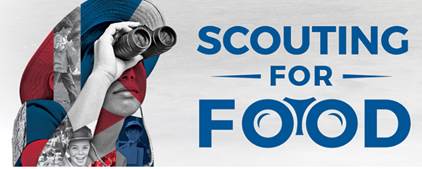 Hi, this is (your name).  I’m a (title) with the Bay-Lakes Council, Boy Scouts of America.  I wanted to speak with you about our upcoming Scouting for Food drive in April.  The Boy Scouts are America’s foremost youth program, offering character development and value-based leadership training.  Beyond offering young people responsible fun and adventure, scouting teaches them the importance of citizenship, leadership and the value of serving our community.The Scouting for Food drive is the largest youth lead one-day food drive in eastern Wisconsin and Michigan’s Upper Peninsula, benefiting families throughout our local communities. Our drive is very important as many people continue to struggle with the economy.  We’ve done some brainstorming to create a few new approaches to get the word out for the drive this year.  We would like to ask for your support in the form of allowing space for our Scouts to collect food from shoppers the week of April 18th.  We would set up a collection area (box or table) at your store and have Scouts onsite greeting the public.  (maybe in conjunction with our Popcorn Booth sale effort)Does your organization allow this type of activity?  What are the necessary steps to get us on-site that week? Is it possible for us to post a few flyers in the store in early April to call attention to the upcoming drive?Work out details as necessary including hours, location, on-sight contact person that day, etc.As a reminder, the program works as follows:  Scouts will deliver door hangers to homes throughout eastern Wisconsin, and Michigan’s UP the weekend of April 15th. Food donation collection occurs on the Saturday, April 22nd.By having an on-site presence at your store, we feel we could connect with the public while they are doing their shopping. This is a simple, but extremely important step.  We feel offering the public more convenient options to drop their donation, the better.  They might not remember to put their bag out at home, but if we’re on site they can simply drop a few non-perishable items on the way out to their vehicle. The Scouting for Food drive helps us teach the Scouts to help other people at all times.  The Scouts efforts to undertake this large drive provides a great educational opportunity for all involved.  It goes without saying, we are truly appreciative of your support in our community.